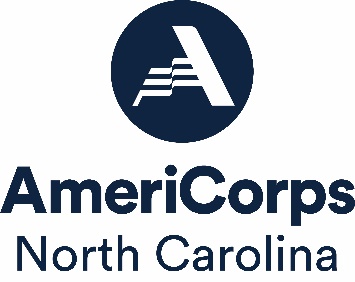 AmeriCorps Project Conserve
Member Application 2024-2025 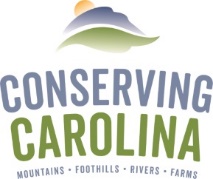 Submission Instructions &
Host Site Contact InformationFor questions, please contact Amy Stout at828-697-5777 ext. 217 or amy@conservingcarolina.orgSUBMISSION INSTRUCTIONSTo be considered for a position, you must submit an application to each host site to which you                          are applying AND an application to Amy Stout, the Project Conserve Program Director.  Please see the Application Checklist (page 1-2 of this document, below) for details regarding what documents to include with each application.Electronic applications are preferred, but we will accept hard copy (mailed) applications if necessary.If you are submitting an electronic application, please use the following format for file names:           Last Name_First Name_Document NamePlease note that the primary contact for applications may be different than the supervisor identified in the service description.  To find out where to send your host site applications, please see the Host Site Contact List (page 2-3 of this document)If you are applying for multiple positions at one host site, it is only necessary to submit ONE copy of your application to the site.For positions located at Conserving Carolina, applicants only need to submit one application to Amy Stout, the Project Conserve Program Director.APPLICATION CHECKLISTApplications to Host Sites & Project Conserve Program Director:  To be considered for a Project Conserve position, please submit the following documents directly to each host site to which you are applying.  All host sites accept electronic (e-mail) or hard copy applications.  Host Site contact information can be found on pages 2 – 3 of this document. An additional copy of your application, which includes the documents below, must be submitted to the Project Conserve Program Director. 1.	Application Form with Short Answers  2.	College Transcript OR proof of high school graduation – An unofficial transcript is acceptable, as long as the transcript is legible and includes your name.  Many Project Conserve positions require a college degree.  Please see individual service descriptions for specific eligibility requirements. 3.	Resume – Include education, self-employment history, internships/fellowships, full or part-time paid or unpaid work experience, community service experience and any professional affiliations. Additional Required Documents (if selected for a Project Conserve position)If you are offered a position, the following documents are due within 2 weeks of position acceptance. 1.	A Copy of your Birth Certificate OR valid U.S. Passport OR Permanent Resident/Alien Registration Card 2.	A Copy of your valid Driver’s License – Most Project Conserve positions require a Driver’s License.  If the position does not require Driver’s License, you may include a copy of another valid photo ID. 3.	A Copy of your Social Security Card 4.	Official College Transcript OR proof of high school graduationHOST SITE CONTACT INFORMATIONOn the last page of the Project Conserve application, please rank the positions for which you would like to be considered.  You may apply for any number of positions.  Please e-mail or mail one complete copy of your application to each host site to which you are applying and upload one copy to the Program Director, using the contact information listed below.  If you are applying to positions at Conserving Carolina, the Program Director copy is sufficient.  (You do not need to submit an additional Conserving Carolina host site copy.)All Applications:Project Conserve Program DirectorAttn: Amy Stout & Tomai WebbUpload to Egnyte847 Case StreetHendersonville, NC 28792Host Site Applications:Asheville Botanical GardenAttn: Sarah Courygarden@ashevillebotanicalgardens.org151 WT Weaver Blvd Asheville NC 28804Champions for WildlifeAttn: Tashi Brewstertashi@championsforwildlife.orgPO Box 128Lynn, NC 28750City of AshevilleBridget Herringbherring@ashevillenc.govP.O. Box 7148 Asheville, NC 28802Conserving CarolinaAttn: Amy Stout & Tomai WebbUpload to Egnyte847 Case StreetHendersonville, NC 28792Buncombe County Soil & Water Conservation DistrictRose Wall and Jen Knightenvironmental.educators@buncombecounty.org49 Mount Carmel Rd Asheville, NC 28806Great Smoky Mountains National ParkAttn: Susan Sachssusan_sachs@nps.govP.O. Box 357Lake Junaluska, NC 28745Hemlock Restoration Initiative of WNC CommunitiesAttn: Thom Greeninfo@savehemlocksnc.org594 Brevard RoadAsheville, NC 28806Mills River PartnershipAttn: Maria Wisemaria.millsriverpartnership@gmail.com4139 Haywood RoadMills River, NC 28759MountainTrueAttn: Callie Moorecallie@mountaintrue.org 29 N. Market Street, Suite 610Asheville, NC, 28801The North Carolina Arboretum SocietyAttn: Trudie Henningerthenninger@ncarboretum.org  100 Frederick Law Olmsted WayAsheville, NC 28806RiverLinkAttn: Justin Youngjustin@riverlink.org  P.O. Box 15488Asheville, NC, 28813-0488Southern Appalachian Highlands Conservancyamericorps@appalachian.org  372 Merrimon Ave.
Asheville, NC 28801Town of Lake Lure / Rutherford Outdoor CoalitionAttn: Gabe Isaacgabe@rutherfordoutdoor.orgP.O. Box 255Lake Lure, NC 28746